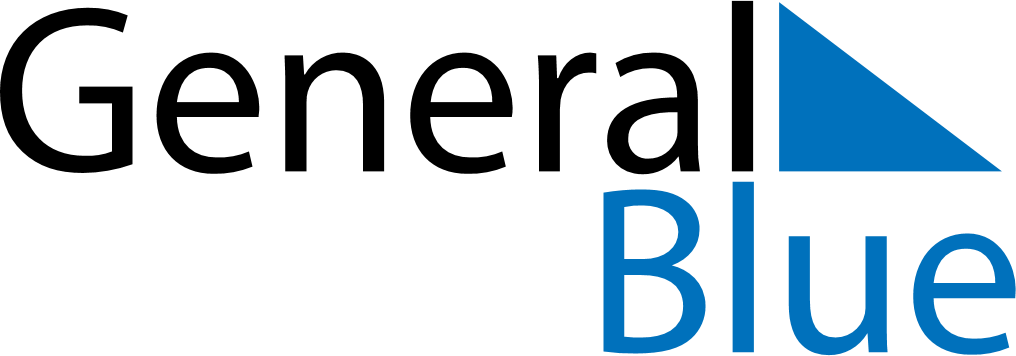 January 2018January 2018January 2018Cocos IslandsCocos IslandsMONTUEWEDTHUFRISATSUN1234567New Year’s Day8910111213141516171819202122232425262728Australia Day293031